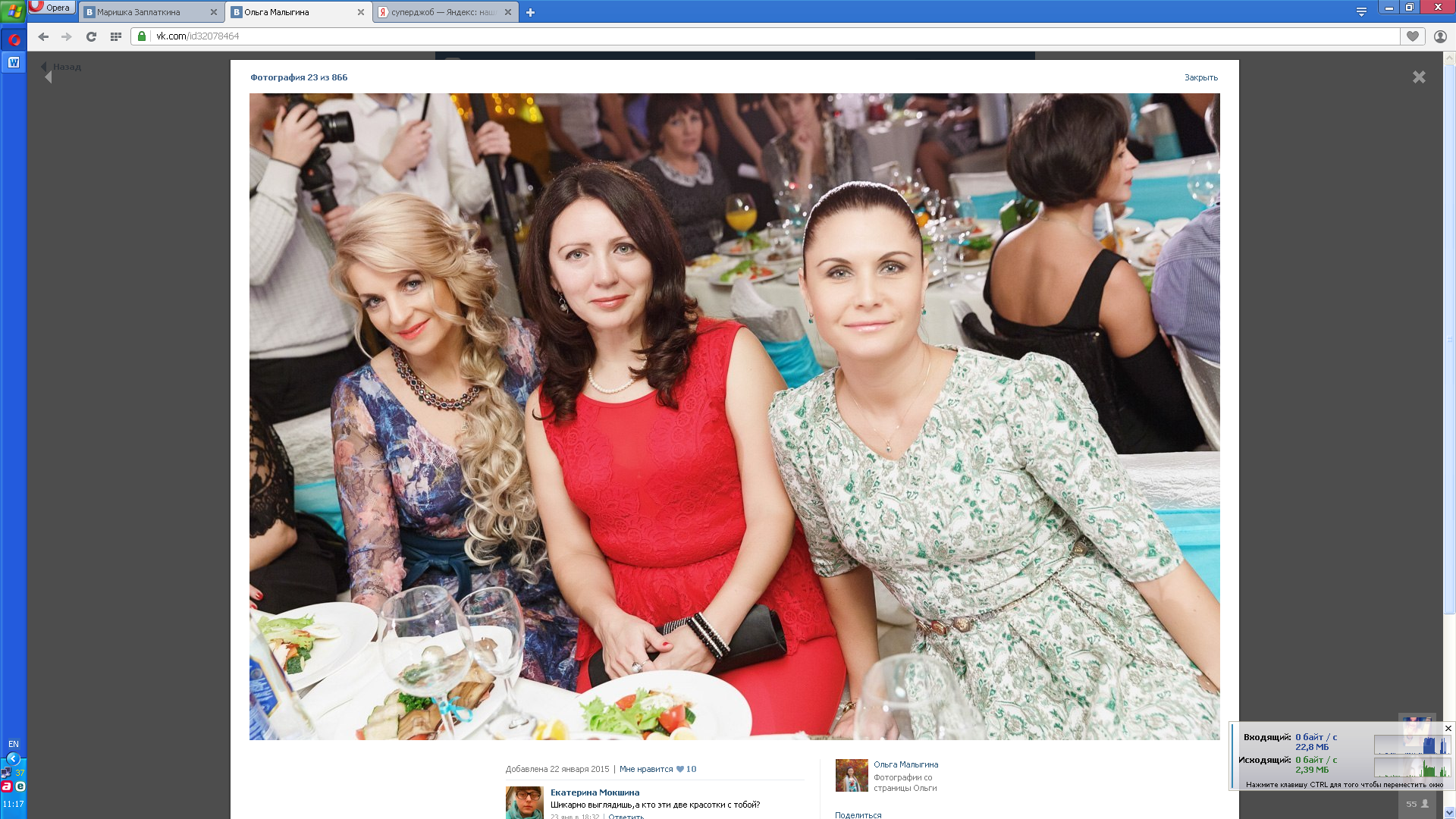 РЕЗЮМЕМалыгина Ольга ВладимировнаДата рождения: 29.08.1972Возраст: 43 года.Семейное положение: замужем, сын 24 года, дочь 16 лет.Адрес: Самарская область, г. Тольятти.Телефон: 89276177575E-mail: nikos0240@gmail.comОбразование2001 год – Оренбургский государственный университет, специальность (направление подготовки) - "финансы и кредит", квалификация – экономистМесто работыС 01.12.1994 по 15.06.2015 года  - Межрайонная ИФНС России № 2 по Самарской области. Должность: Главный государственный налоговый инспектор отдела урегулирования задолженности и обеспечения процедур банкротства Основные должностные обязанностиФормирование позиции к судебным заседаниям, участие в них.Разработка документов правового характера:- заявление о признании должника банкротом;- заявление об установлении требований кредитора;- заявления о привлечении контролирующих лиц должника к субсидиарной ответственности;- направление обращений в правоохранительные органы;- иные заявления, иски, жалобы, ходатайства, отзывы, возражения на отзыв и т.д.Иная информацияТребовательность, настойчивость, ответственность за порученное направление деятельности. Оперативное принятие и реализация решений в рамках своей компетенции. Умение доводить дело до конца. Умение пользоваться программно-техническими средствами (Word, Exel).